Κοινωνικά τῆς ἑβδομάδος,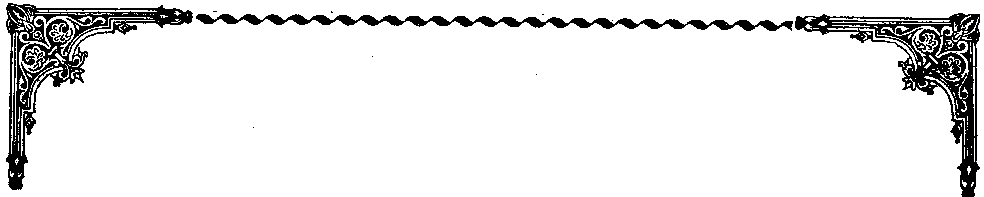 ἀνέκδοτα καί σύντομα·παρά Ἀντωνίου Ἱερέως καί Νομοφύλακος τῆς Μ.τ.Χ.Ἐ. (τέλη τοῦ ιζ΄ αἰῶνος, ἀρχές τοῦ ιη΄ αἰῶνος). Ἐξηγηθέντα ἐκ τῆς παλαιᾶς. Μέλος  ἀρχαῖον.  Τῇ Δευτέρᾳ, Ἦχος  Ο _ ποι_ οι_ οι_ οι_ ω_.ω_ ω_ ω_ ω_ ων_ τu_ u_.u_ nu_ u_ u_ uς_ α_ γγε_ ε_.ε_ ε_ ε_ ε_ ε_ λu_ u_ u_ u_ u_ uς_ α_ α_ α_ α_ α_ αυ_ τu_ u_ u_ u_ u_.u_ u_ πνε_ ε_ ε_ ε_ ε_ ε_ ε_.ε_ ε_.ε_ ε_ ε_ ε_ χε_ ε_ ε_ ε_ ε_ ε_ nε_ ε_ ε_ ε_ ε_ ε_ ε_ ε_ ευ_ μα_ α_ χα_ α_ α_  α_  α_  α_ α_ α_ α_.α_ α_ α_ α_ α_ πνε_ ευ_ μα_ τα_ α_ α_ α_ α_ α_ α_  και_ αι_ αι_ τους_ λει_ ει_.ει_ ει_ ει_ τuρ_ γu_ u_ u_ u_ u_ u_.u_ u_ u_ u_ zu_ u_ u_ u_ λει_ τu_ uρ_ γu_.u_ u_ u_ u_.u_ u_ u_ u_ uς_ α_ α_ αυ_ τu_  u_ u_.u_ u_ u_ u_ πυ_ υ_ ρο_ ο_ ο_ ο_ ο_ ο_ ο_ ο_.ο_ ο_ ο_.ο_ ο_.ο_ ο_.ο_ ο_ ο_ ο_ ο_ ος_ φλο_ ο_ ο_ ο_ ο_ ο_ ο_ ο_.ο_ ο_ ο_ ο_ ο_ ο_ ο_ ο_ ο_ χο_.ο_ ο_ ο_ ο_ ο_.ο_ ο_ ο_ ο_ ο_ ο_ χο_.ο_ ο_ ο_ ο_ ο_ ο_ ο_ ο_ ο_ ο_ πυ_ ρο_ ος_ φλο_.ο_ ο_ ο_ ο_.ο_ ο_ ο_ ο_ ο_ ο_ ο_ ο_ γα_ α_  α_.α_ α_ α_ α_ α_ α_.α_ α_ zα_ α_.α_.α_ α_ α_ α_ α_ α_ α_ α_ α_ λλη_ η_ η_ η_.η  η_ _ η_ η_ η_ η_ η_ η_ η_ χη_ η_ η_.η_  η_η_  η_ η_ η_ η_ η_ χη_ η_ η_.η_ η_ η_ η_ η_ η_ zη_ η_ η_ η_ η_  η_ η_ η_ η_ η_ λu_ u_ u_ u_  u_ zu_ u_ u_ u_ u_ u_ u_ u_ ι_ ι_ ι_ ι_ αλ_ λη_ η_ η_ λu_ u_ u_ u_ ι_ ι_ α_ α_ α_ α_ α_ α_ αλ_ λη_ λu_ u_ u_ u_ u_ ι_.ι_  ι_ ι_ zι_ ι_ ι_ ι_ ι_ ι_ ι_ ι_ ι_ ι_ α_.α_ α_ α_ α_ α_.α_ α_.α_ α_.α_ α_ α_.α_ α_ α_ α_ α_ α_ α_ α_ α_ α_ α_ α_ α_.α_ α_.α_ α_ α_ α_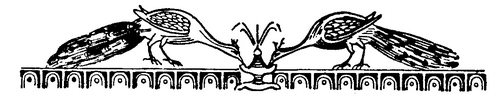 Τῇ Τρίτῃ, Ἦχος  ε ις_ μνη_ μο_ ο_ ο_  ο_  zο_ ο_ ο_ ο_ ο_ ο_ ο_ ο_ ο_ ο_ ο_ συ_ υ_.υ_ υ_ υ_ υ_ υ_ υ_ υ_ zυ_ υ_ υ_ υ_ εις_ μνη_ μο_ ο_ ο_ ο_ ο_ ο_ συ_ υ_ νο_ ο_ ο_ ο_ ο_ ο_ ο_ ο_ ο_ ο_ ον_ αι_ αι_ αι_ αι_ αι_ ω_ ω_ ω_ ω_ ω_ ω_ ω_ ω_ ω_  ω_ ω_ ω_ ω_ ω_ ω_ zω_ ω_ ω_ ω_ ω_ ω_ ω_ ω_ ω_ νι_ ι_ ι_ ι_ ι_ ι_ ι_ zι_ ι_ ι_ ι_ ι_ ι_ ι_ ι_ ι  _ ι_ ι_  ι_ ι_ ι_ αι_ ω_ νι_ ο_ ο_ ο_.ο_ ο_ ο_ ο_ ον_ ε_ ε_ nε_ ε_ ε_ ε_ ε_ σται_ αι_ αι_ αι_ αι_ αι_ αι_ αι_ αι_ αι_ αι_ nαι_ αι_ αι_ αι_ αι_ αι_ αι_ αι_  αι_ sται_ δι_ ι_ ι_ ι_.ι_ ι_.ι_ ι_  ι_ ι_ ι_ ι_ ι_ ι_ ι_ ι_ ι_ ι_ ι_ ι_ ι_ ι_ ι_ ι_ ι_ ι_.ι_ ι_  ι_ ι_ ι_ ι_ ι_ ι_ zι_ ι_.ι_ ι_ χι_.ι_ ι_ ι_ zι_ ι_ ι_ ι_ ι_ ι_ ι_ ι_ ι_ ι_ ι_ ι_ ι_ ι_ ι_ ι_ ι_ ι_ ι_ ι_ ι_ ι_ ι_ ι_ ι_ ι_ ι_ ι_ zι_ ι_ ι_ ι_ ι_ ι_.ι_ ι_ ι_ ι_ ι_ ι_ ι_.ι_ ι_.ι_ ι_ ι_ ι_ ι_ ι_ zι_ ι_ ι_ ι_ ι_ ι_ ι_ ι_ ι_ ι_ και_ αι_ αι_ αι_ αι_ ε_ σται_ δι_ ι_ ι_ ι_ ι_ ι_ και_ αι_ ο_ ο_ ο_ ο_ ο_ ο_ ο_ ο_ ο_ ο_ ος_ Α_.α_ α_ α_ α_.α_ α_ zα_ α_ α_ α_ α_ λλη_ η_ η_ η_ η_ η_ zη_ η_ η_ η_ η_ χη_ η_  η_ η_ η_ η_ η_ η_ χη_ η_ η_ η_ zη_ η_ η_.η_ η_ η_ η_ η_  η_ α_  αλ_ λη_ λu_ u_.u_ u_ u_ u_ u_ ι_.ι_ ι_ ι_ ι_ ι_ ι_ ι_ ι_ ι_ ι_ ι_ ι_ ι_ ι_ ι_ ι_ ι_ ι_ ι_ ι_.ι_ ι_.ι_ ι_ ι_ ι_ ι_ ι_ ι_ ι_ ι_ ι_ ι_ ι_ ι_ ι_ ι_ ι_ ι_ α_ λλη_ η_ λu_ u_ u_ u_  ι_ ι_ α_ α_ Αλ_ λη_ λu_ u_ u_ u_ ι_ ι_ ι_ ι_ ι_.ι_ ι_ ι_ ι_ ι_ ι_ ι_  α_.α_ α_ α_ α_ α_ α_ α_.α_ α_.α_ α_ α_ α_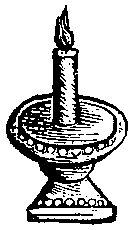 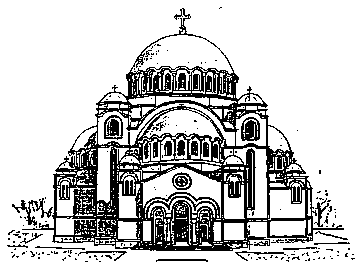 Τῇ Τετάρτῃ, Ἦχος  π ο_ ο_ ο_ ο_ τη_ η_ η_ η_ η_ η_ ρι_  ι_ ι_ πο_ τη_ η_ ρι_ ο_ ο_ ο_ ο_ ο_ ο_ ο_ ον_ σω_ τη_ ρι_ u_ u_ λη_ η_ η_ η_ η_ η_ η_ η_ η_ η_ η_ η_ η_ ψο_ ο_ ο_ ο_ ο_ο_ ο_ μαι_ αι_  αι_  αι_ αι_.αι_ αι_.αι_ αι_.αι_ αι_ αι_ αι_ αι_ αι_ αι_ αι_ και_ αι_.αι_ αι_ αι_ το_ ο_ ο_ ο_ ο_ ο_ ο_ ο_ ο_ ο_ νο_ ο_ ο_.ο_ ο_ ο_ ο_ ο_ ο_ και_ το_ ο_ νο_ ο_   μα_ α_   α_ α_ α_ α_ α_ Κυ_ ρι_ ι_ ι_ ι_ ι_ ι_ ι_ ι_ u_ ε_ πι_ κα_ α_ λε_ ε_ ε_ ε_ ε_ ε_ ε_ ε_ ε_ ε_ ε_ ε_ ε_ σο_ ο_ ε_ πι_.ι_ κα_ λε_ ε_ σο_ μαι_ αι_ αι_ αι_ αι_.αι_ αι_.αι_ αι_.αι_ αι_  αι_ αι_ αι_ αι_ αι_ _ αι_ zα_ α_ α_ α_ α_ α_ χα_ α_ α_ α_ α_ α_ α_ α_ α_ α_ λλη_ η_ η_ η_.η_ χη_ η_ η_ η_ η_ η_ η_ η_ η_ η_ zη_ η_ η_ η_ η_ η_ η_ η_ α_ αλ_ λη_ λu_ u_.u_ u_ u_ u_ u_ ι_.ι_ ι_ ι_ ι_ ι_ ι_ ι_ ι_ ι_ ι_  zι_ ι_ ι_ ι_ ι_ ι_ ι_ ι_ ι_ ι_ ι_.ι_ ι_.ι_ ι_ ι_  ι_ ι_ ι_ ι_ ι_ ι_ ι_ ι_ ι_ ι_ ι_ ι_ ι_ ι_ ι_ αλ_ λη_ η_ λου_ ου_ ου_ ου_ ι_ ι_ α_ α_ αλ_ λη_ λu_ u_ u_ u_ u_ u_ u_ u_ zu_ u_ u_ u_.u_ ι_ ι_ ι_ ι_ ι_ ι_ ι_ ι_ ι_ ι_ ι_ ι_ ι_ ι_ ι_ ι_.α_ α_ α_ α_ α_.α_ α_.α_ α_.α_ α_ α_ α_ α_ α_ α_ α_Τῇ Πέμπτῃ, Ἦχος Ε ι_ ει_.ει_ ει_ ει_ ει_ ει_ ει_ ει_ ει_ ει_.ει_ ει_.ει_ ει_.ει_ ει_ ει_ ει_ ει_ ει_ ει_ ει_ εις_ πα_ α_ α_ α_ α_ α_ α_ α_ α_ α_ σα_ α_ α_ α_ zα_ α_ α_ α_ α_ αν_ τη_ η_ πα_ σαν_ την_ γη_ η_ zη_ η_ η_ ην_ ε_ ξη_ η_.η_ η_ η_ η_ η_ η_ η_ η_ η_ η_ ηλ_ θε_ εν_ ο_ φθο_.ο_  ο_ ο_ ο_ ο_ ο_ γγο_ ο_ ο_ ο_ ο_ ο_ zο_ ο_ ο_ ο_ ο_ ο_ ο_ ο_ ο_ ο_ ο_ ο_ ο_ ο_ ος_ α_ α_ α_ χα_ α_.α_ α_ α_ α_ α_ α_ α_ χα  α_ α_ α_ α_ α_ α_ α_ α_ α_ α_ α_ ο_ φθο_ ογ_ γο_ ος_ α_  α_ α_ α_ αυ_ τω_ ων_ και_ ει_ ει_ ει_ ει_ zει_ ει_ ει_  ει_ ει_ εις_ τα_ α_και_ εις_ τα_ πε_ ε_ nε_ ε_ ε_ ε_ ε_ ε_ ε_ ε_ ε_ ε_ ε_ ε_  ε_ ε_ ε_ ε_ ε_ ε_ ε_ ε_ ε_ ρα_ α_ zα_ α_ α_ α_ α_ α_ α_ α_ α_ α_ α_ και_ εις_ τα_ α_ α_ πε_ ε_ ε_ ε_ ε_ ε_ ε_ ε_ ε_ ε_ ε_ ε_ ε_ ρα_ α_ και_ εις_ τα_ πε_ ε_ ρα_ τα_ α_  α_ α_ α_ α_ α_ α_ της_ οι_ κου_ με_.ε_  ε_ ε_ ε_ ε_ ε_ νη_ η_ η_ ης_ τα_ α_ α_ ρη_ η_ η_ η_ η_ η_ η_ μα_ α_ α_ α_ α_ α_ α_ α_ α_ α_ α_ α_ α_ α_ α_ α_ α_ χα_.α_.α_ α_ α_ α_ α_ α_ α_ α_ α_ α_ α_ α_ α_ α_ α_  α_ α_ α_ α_ α_ α_ τα_ ρη_ η_ μα_ τα_ α_ α_ α_ α_ α_ α_ α_ α_ α_ α_ αυ_ τω_ ω_ zω_ ω_ ω_ ω_ ων_ zα_ χα_ α_.α_ αλ_  λη_ η_ η_ η_ η_ η_ η_ η_ λu_ u_ ι_ ι_ ι_.ι_ ι_ ι_ ι_ ι_ ι_ ι_ ι_ ι_  ι_  ι_ α_ α_ α_ α_ α_ α_ α_ αλ_ λη_ η_ λου_ ι_.ι_ ι_ ι_ zι_ ι_ ι_ ι_ ι_ αλ_ λη_ λu_ ι_ α_.α_ α_ α_ α_.α_ α_ α_ χα_.α_ .α_ α_ α_ α_ α_ α_ α_ α_ α_ α_ α_ α_ α_ α_ α_ α_ α_.α_ α_.α_ α_.α_ α_ α_ α_ α_ α_   α_ α_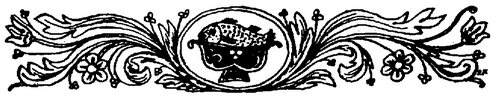 Τῇ Παρασκευῇ, Ἦχος Σ ω_ ω_ ω_ ω_ ω_ ω_.ω_ ω_ ω_.ω_ ω_.ω_ ω_ ω_ ω_ σω_ τη_ η_ ρι_ ι_ ι_ ι_ ι_  ι_ ι_ ι_ ι_ ι_.ι_ ι_ ι_ ι_ ι_ ι_ ι_ ι_ α_ α_  α_.α_ α_ α_ α_ α_ α_.α_ αν_ ειρ_ γα_ α_ α_ α_ α_ α_ α_.α_ α_.α_ α_ α_ α_ χα_ α_ α_ α_ α_ α_ zα_  α_ α_ α_ α_ α_ α_ α_ α_ χα_ α_ χα_ α_ α_.α_ α_ α_.α_ α_ α_ α_.α_ α_ α_ α_ ειρ_ γα_ α_ α_ σω_ ω_ ω_ ω_.ω_ ω_ ω_ ω_ ω_ εν_ με_ ε_.ε_ ε_ ε_ ε_ ε_ σω_ ω_ ω_ ω_ εν_ με_ σω_ ω_ τη_ η_ η_ η_ ης_ γη_ η_ η_ ης_ Χρι_ στε_ ε_ nε_ ε_ ε_ ε_ ο_ ο_ ο_ ο_ ο_ ο_ ο_ zο_ ο_ ο_ ο_ ο_ ο_ ο_ ο_ ο_ ο_ ο_ ο_ ο_ ο_ ο_ ο_ ο_ ο_ ο_ ο_ ο_ ο_ ο_.ο_ ο_ ο_ ο_.ο_  ο_ ο_ ο_ zο_ ο_ ο_ ο_ ο_ ο_ ο_ ο_ ο_ ο_ ο_ ο_ Θε_ ε_ ε_ ε_ Χρι_ στε_ ο_ ο_ ο_ ο_ Θε_ ε_ ο_ ο_ ο_ ος_    zα_ α_ α_ α_ α_ α_ α_ α_ λλη_ η_ zη_ η_ η_ η_ Α_ λλη_ η_ λλου_ ου_ ου_.ου_ ου_ ου_ ου_ ου_ ου_ ου_ ου_ ου_ ου_ ου_ ου_ ι_ ι_ ι_ α_ λλη_ η_ η_ λου_ ου_ ου_ ου_ ου_ ου_ ι_ α_ α_ α_ α_ zα_.α_ α_ α_.α_ α_ α_ zα_ α_ α_ α_ α_ λλη_ η_ η_ η_.η_ η_ zη_ η_ η_ η_ η_ χη_ η_ η_ η_ η_ η_ η_ χη_ η_ η_ zη_ η_ η_.η_ η_ η_ η_ η_ η_ α_ α_ λλη_ λου_ ου_.ου_ ου_ ου_ ου_ ου_ ι_.ι_ ι_ ι_ ι_ ι_ ι_ ι_ ι_ ι_ ι_ α_ α_ α_ α_ α_ α_  α_ α_ λλη_ η_ λου_ ου_ ου_ ου_ ου_ ου_ ου_ ου_ ου_ ου_ ου_ ι_ ι_ ι_ ι_ ι_ α_ λλη_ η_ λου_ ου_ ου_ ου_  ι_ ι_ α_ α_ Α_ λλη_ λου_ ου_ ου_ ου_  ι_ ι_ ι_ ι_.ι_ ι_ ι_ ι_ ι_ ι_ ι_ ι_  α_.α_ α_ α_ α_ α_ α_ α_.α_ α_.α_ α_ α_ α_  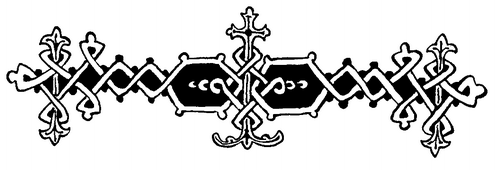 Τῷ Σαββάτῳ, M α_ α_ α_ α_ κα_.α_ α_ α_ α_ α_ ρι_ ι_.ι_ zι_ ι_ ι_ ι_ οι_ ου_ ου_ ου_ ου_ ου_ ου_ ους_ ε_ ε_ ε_ ε_ ε_ ξε_ λε_ ε_ ε_.ε_ ε_ ε_ ε_ _ ξω_ ω_ ω_ ω_ και_ προ_ ο_.ο_ ο_ σε_ λα_ α_.α_ α_ α_ βου_ Κυ_ υ_ υ_ υ_ υ_ υ_ υ_ υ_ zυ_.υ_ υ_ υ_ υ_ ρι_ ι_ ι_ ε_ ε_ Κυ_ υ_ υ_ υ_ ρι_ ι_ ε_ ε_ ε_ ε_ και_ αι_ αι_ αι_ αι_ αι_ αι_ το_.ο_ ο_ ο_ μνη_ η_ η_ η_ η_ η_ μο_ ο_ ο_ ο_ ο_ ο_ ο_ ο_ συ_ υ_ υ_ υ_ υ_ υ_ υ_.υ_ υ_ υ_ υ_ υ_.υ_ υ_ το_ μνη_ η_ μο_ συ_ υ_ υ_ νο_ ο_ ο_.ο_ ο_ ο_ ο_ ο_ ο_ ο_ ο_ ο_ ο_ ο_ ον_ α_ το_ μνη_ μο_ συ_ υ_ υ_ νο_ ο_ ο_ ο_ ο_ ον_ αυ_ τω_ ω_ ω_ ων_ ει_ ει_ ει_ ει_ ει_ ει_ ει_ ει_ ει_ ει_.ει_ ει_ ει_ ει_ εις_ γε_.ε_ ε_ ε_ ε_ ε_ ε_ ε_ ε_ ε_ ε_ νε_ α_ α_ α_ α_ αν_ και_ αι_ αι_ αι_  αι_ nαι_ αι_ αι_ αι_ αι_ αι_ αι_ αι_ αι_ αι_ αι_ αι_ γε_ ε_ ε_ ε_ ε_ nε_ ε_ ε_ ε_ ε_ ε_ ε_ ε_ ε_ nε_ γε_ νε_ αν_ και_ αι_ αι_ γε_ ε_ ε_ ε_ νε_ ε_ α_ α_ α_ αν_ Α_ Λε_ ε_ ε_ ε_ ε_ ε_ ε_ ε_ ε_ nε_ ε_ ε_ ε_ ε_ ε_ ε_ ε_ ε_ ε_ ε_ ε_ γε_ νε_ ε_ αν_ zα_ α_ α_ α_ α_ α_ α_ α_ α_ α_ α_ α_ α_ α_ α_.α_ α_.α_ α_.α_ α_ α_ α_ α_ αλ_ λη_ η_ η_ η_ η_  η_ η_ η_ η_ η_ η_ η_ η_ η_ η_ η_ η_.η_ η_.η_ η_.η_ η_ η_ η_ η_  χη_.η_ η_ η_ η_ η_ η_ η_.η_ η_ η_  η_ η_ η_ η_ η_ η_ η_ η_ η_ λου_ ου_ ου_ ου_ ου_ ου_ ου_ ου_ ου_ ου_ ου_ ου_ ου_ ου_ ου_ ι_ ι_ ι_ α_ λλη_ η_ η_ λου_ ου_ ου_ ου_ ου_ ου_ ια_ α_ α_ α_ α_ Α_ α_ α_ λλη_ λου_ ου_ ου_ ου ου_ ι_ ι_ αλ_ λη_ λου_ ι_ ι_ α_ α_ α_ α_ zα_ α_ α_ α_ α_ α_ α_ α_.α_ α_ α_ α_ α_ α_ α_ α_ α_ α_ α_ α_ α_ α_ α_.α_ α_.α_ α_.α_  α_ α_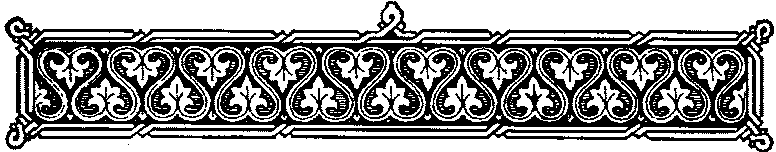 κοινωνικόνεἰς ἀθληφόρους Γυναῖκας, κύρ – Πέτρου τοῦ Λαμπαδαρίου,ἐξηγηθέν ἐκ τῆς Παλαιᾶς τήν κδ΄ Ἰουλίου, βια΄ παρ’ Ἰωάννου Ἀρβανίτου,ἐκ τοῦ χφ. τοῦ Ἀποστόλη Ζαφειροπούλου τοῦ ἔτους ΄αψπθ΄(1789)υ  πο_ με_.ε_ ε_ ε_ ε_ ε_ ε_.ε_ ε_ ε_.ε_ ε_ ε_ ε_ ε_ ε_ ε_ ε_ ε  ε_ ε_ ε_ ε_ ε_ ε_ ε_ ε_ ε_ ε_ ε_ χε_ ε_ ε_ ε_ nε_ ε_ ε_ ε_ ε_ ε_ ε_ ε_ υ_ πο_ με_ ε_ ε_ νω_ ω_ ω_.ω_ ω_ ω_ ω_ ων_ υ_ πε_.ε_ ε_  ε_ ε_ ε_ ε_ ε_ ε_ ε_ χε_ ε_ ε_ ε_ χε_ ε_ ε_ ε_ ε_.ε_ ε_ ε_ ε_ ε_ ε_ ε_ μει_.ει_ ει_ ει_ zει_ ει_ ει_ ει_ ει_ ει_ υ_ πε_ ε_ μει_ ει_ να_ α_ α_.α_ α_ α_ α_ α_ το_ ον_ Κυ_ υ_.υ_ υ_ υ_ υ_.υ_ υ_ υ_ υ_ χυ_ υ_.υ_.υ_ υ_ υ_.υ_ υ_ υ_ υ_ υ_ υ_ υ_ υ_ το_ο_ ο_ ον_ Κυ_ υ_ ρι_ ο_ ο_ ο_ ο_ ο_ ο_ ο_ ο ο_ ο_.ον_. και_.αι_ αι_ αι_  αι_  αι_ αι_ αι_ αι_ αι_ αι_ προ_ ο_ ο_.ο_ ο_.ο_ ο_ και_ αι_ προ_ σε_  ε_ε_ ε_ nε_ ε_ ε_ ε_ ε_ ε_ ε_ ε_ ε_ ε_ ε_ ε_ ε_ ε_ και_  προ_ σε_ ε_ ε_ ε_ ε_ ε_ ε_ ε_ ε_ ε_ ε_ ε_ σχε_ ε_ ε_ ε_ nε_ ε_ ε_ ε_ ε_ ε_ ε_ ε_ χε_ ε_ ε_ ε_.ε_ ε_ ε_ ε_ ε_ ε_ ε_ ε_.ε_ χε_ ε_ ε_ ε_ ε_ χε_ ε_ ε_ ε_ ε_ ε_ ε_ ε_ ε_ ε_ ε_ ε_ ε_ χε_ ε_ ε_ ε_.ε_ ε_ ε_ ε_ ε_ ε_.ε_ ε_ ε_ και_ προ_ σε_ σχε_ ε_ μοι_ οι_ οι_ οι_ οι_ οι_.οι_ οι_.οι_ οι_.οι_ οι_ οι_ οι_ οι_ οι_ οι_ οι_ οι_ Α_ λλη_ λου_ ου_ ου_ ου_ ου_ ι_ ι_ ι_ ι_ ι_ α_ α_ α_ α_ α_ α_.α_ α_.α_ α_.α_ α_ α_ α_ α_ α_ α_ α_ α_      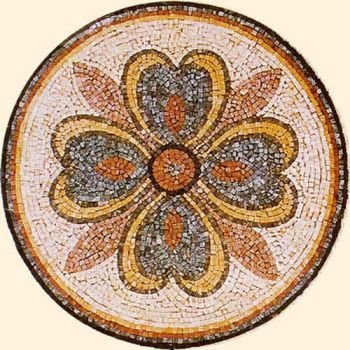 Ἀντεγράφη ὑπό τοῦ Δημητρίου τοῦ ἀναγνώστου, σήμερον Πέμπτη, γ΄ Νοεμβρίου ΄βιζ΄,  ἐκ τοῦ χφ. τοῦ Ἰωάννου Ἀρβανίτου.Ἡ ἐπεξεργασία ἔγινε μέ τό πρόγραμμα Μ.Κ. τοῦ κ. Δημητρίου Παπαδοπούλου.